CCriminal Investigation (Extra‑territorial Offences) Act 1987Note: In order to give effect to the Cross‑border Justice Act 2008, the Criminal Investigation (Extra‑territorial Offences) Act 1987 must be applied with the modifications prescribed by the Cross‑border Justice Regulations 2009.Portfolio:Attorney GeneralAgency:Department of JusticeCriminal Investigation (Extra‑territorial Offences) Act 19871987/06722 Nov 1987s. 1 & 2: 22 Nov 1987;Act other than s. 1 & 2: 5 May 1989 (see s. 2 and Gazette 5 May 1989 p. 1367)Reprinted as at 23 Aug 2002 Reprinted as at 23 Aug 2002 Reprinted as at 23 Aug 2002 Reprinted as at 23 Aug 2002 Sentencing Legislation Amendment and Repeal Act 2003 s. 522003/0509 Jul 200315 May 2004 (see s. 2 and Gazette 14 May 2004 p. 1445)Courts Legislation Amendment and Repeal Act 2004 s. 1412004/05923 Nov 20041 May 2005 (see s. 2 and Gazette 31 Dec 2004 p. 7128)Criminal Procedure and Appeals (Consequential and Other Provisions) Act 2004 s. 802004/08416 Dec 20042 May 2005 (see s. 2 and Gazette 31 Dec 2004 p. 7129 (correction in Gazette 7 Jan 2005 p. 53))Criminal Investigation (Consequential Provisions) Act 2006 Pt. 62006/05916 Nov 20061 Jul 2007 (see s. 2 and Gazette 22 Jun 2007 p. 2838)Reprint 2 as at 24 Aug 2007 Reprint 2 as at 24 Aug 2007 Reprint 2 as at 24 Aug 2007 Reprint 2 as at 24 Aug 2007 Statutes (Repeals and Minor Amendments) Act 2011 s. 272011/04725 Oct 201126 Oct 2011 (see s. 2(b))Criminal Appeals Amendment (Double Jeopardy) Act 2012 s. 82012/00921 May 201226 Sep 2012 (see s. 2(b) and Gazette 25 Sep 2012 p. 4499)COVID‑19 Response and Economic Recovery Omnibus Act 2020 s. 572020/03411 Sep 202012 Sep 2020 (see s. 2(b))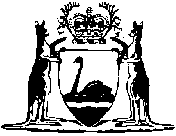 